Základní škola Poběžovice, Masarykova 282, Poběžovice, okres DomažlicePřidělení registračního čísla, poučení o zájmovém vzděláváníVážení rodiče,rozhodnutí, kterým se vyhovuje žádosti o přijetí ke zájmovému vzdělávání, se oznamují zveřejněním seznamu uchazečů pod přiděleným registračním číslem s výsledkem řízení u každého uchazeče. Seznam bude zveřejněn na veřejně přístupném místě ve škole (vývěsce na budově školy), a též způsobem umožňujícím dálkový přístup, a to nejméně po dobu 15 dnů na webových stránkách www.zspobezovice.euV seznamu nemohou být uvedena jména, uchazeči zde budou uvedeni pod registračními čísly. 
Pro tyto účely vaší žádosti přiděluji registrační číslo: ……-ŠD/2020-2021O přijetí vašeho dítěte bude v souladu s § 67 odst. 2 zákona č. 500/2004 Sb., správního řádu vyhotoveno písemné rozhodnutí, které bude součástí dokumentace školní družiny uložené ve škole. Rozhodnutí o nepřijetí k zájmovému vzdělávání bude zasláno i v písemné podobě.Rozhodnutí o přijetí k zájmovému vzdělávání nebude zasláno v písemné podobě..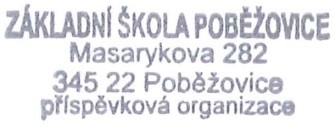 V Poběžovicích, dne 25. 8. 2020_________________________             ředitel školy		Svým podpisem potvrzuji, že jsem převzal(a) registrační číslo a byl poučen(a) o jeho použití v případě vyhovění žádosti o přijetí k zájmovému vzdělávání ve školní družině Základní školy Poběžovice, Masarykova 282, Poběžovice. Svým podpisem potvrzuji, že jsem byl(a) při zápisu do školní družiny Základní školy Poběžovice informován(a) o jejím provozním řádu, vnitřním řádu, podmínkách přijetí k zájmovému vzdělávání ve školní družině a směrnici úplaty za zájmové vzdělávání.  V Poběžovicích, dne 25. 8. 2020__________________________________zákonný zástupce dítěte